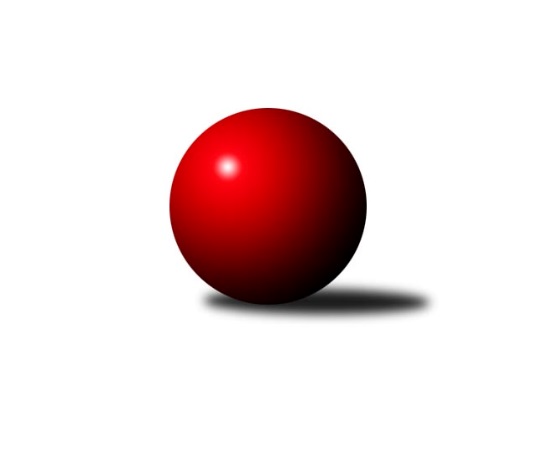 Č.12Ročník 2011/2012	15.8.2024 Krajský přebor OL 2011/2012Statistika 12. kolaTabulka družstev:		družstvo	záp	výh	rem	proh	skore	sety	průměr	body	plné	dorážka	chyby	1.	TJ Kovohutě Břidličná ˝A˝	12	8	1	3	120 : 72 	(86.0 : 58.0)	2506	17	1709	797	26.3	2.	KK Lipník nad Bečvou ˝A˝	12	8	0	4	125 : 67 	(91.5 : 52.5)	2512	16	1735	777	37.9	3.	TJ Tatran Litovel	12	7	0	5	110 : 82 	(79.0 : 65.0)	2463	14	1716	746	35.2	4.	Spartak Přerov ˝C˝	12	7	0	5	105 : 87 	(70.0 : 74.0)	2451	14	1704	747	39.2	5.	KKŽ Šternberk ˝A˝	12	6	0	6	100 : 92 	(67.5 : 76.5)	2436	12	1697	739	44	6.	KK Jiskra Rýmařov ˝B˝	12	6	0	6	92 : 100 	(66.0 : 78.0)	2410	12	1675	735	41	7.	SK Olomouc Sigma MŽ	12	5	1	6	96 : 96 	(76.5 : 67.5)	2462	11	1690	772	35.3	8.	KK PEPINO Bruntál	12	5	1	6	95 : 97 	(76.5 : 67.5)	2356	11	1657	698	46.2	9.	TJ Sokol Mohelnice	12	5	1	6	83 : 109 	(58.0 : 86.0)	2383	11	1681	702	45.5	10.	TJ Kovohutě Břidličná ˝B˝	12	5	0	7	77 : 115 	(70.0 : 74.0)	2369	10	1681	689	40	11.	KK Zábřeh  ˝C˝	12	3	2	7	75 : 117 	(56.0 : 88.0)	2352	8	1654	698	49.8	12.	SKK Jeseník ˝B˝	12	4	0	8	74 : 118 	(67.0 : 77.0)	2349	8	1655	693	42.4Tabulka doma:		družstvo	záp	výh	rem	proh	skore	sety	průměr	body	maximum	minimum	1.	KK Lipník nad Bečvou ˝A˝	6	6	0	0	80 : 16 	(53.0 : 19.0)	2481	12	2531	2430	2.	TJ Tatran Litovel	6	6	0	0	76 : 20 	(47.5 : 24.5)	2530	12	2554	2512	3.	KKŽ Šternberk ˝A˝	6	5	0	1	68 : 28 	(42.5 : 29.5)	2478	10	2554	2428	4.	Spartak Přerov ˝C˝	6	5	0	1	67 : 29 	(42.0 : 30.0)	2589	10	2640	2488	5.	TJ Kovohutě Břidličná ˝A˝	6	5	0	1	66 : 30 	(43.0 : 29.0)	2450	10	2539	2353	6.	KK PEPINO Bruntál	6	4	1	1	62 : 34 	(43.0 : 29.0)	2273	9	2376	2217	7.	SKK Jeseník ˝B˝	6	4	0	2	58 : 38 	(42.0 : 30.0)	2528	8	2582	2471	8.	KK Jiskra Rýmařov ˝B˝	6	4	0	2	52 : 44 	(36.5 : 35.5)	2472	8	2562	2362	9.	TJ Kovohutě Břidličná ˝B˝	6	4	0	2	51 : 45 	(40.0 : 32.0)	2466	8	2495	2430	10.	SK Olomouc Sigma MŽ	6	3	1	2	56 : 40 	(43.0 : 29.0)	2468	7	2543	2373	11.	KK Zábřeh  ˝C˝	6	3	1	2	51 : 45 	(34.0 : 38.0)	2447	7	2504	2367	12.	TJ Sokol Mohelnice	6	3	0	3	47 : 49 	(31.0 : 41.0)	2552	6	2625	2456Tabulka venku:		družstvo	záp	výh	rem	proh	skore	sety	průměr	body	maximum	minimum	1.	TJ Kovohutě Břidličná ˝A˝	6	3	1	2	54 : 42 	(43.0 : 29.0)	2513	7	2569	2466	2.	TJ Sokol Mohelnice	6	2	1	3	36 : 60 	(27.0 : 45.0)	2355	5	2512	2141	3.	KK Lipník nad Bečvou ˝A˝	6	2	0	4	45 : 51 	(38.5 : 33.5)	2517	4	2627	2463	4.	SK Olomouc Sigma MŽ	6	2	0	4	40 : 56 	(33.5 : 38.5)	2461	4	2599	2293	5.	KK Jiskra Rýmařov ˝B˝	6	2	0	4	40 : 56 	(29.5 : 42.5)	2399	4	2542	2253	6.	Spartak Přerov ˝C˝	6	2	0	4	38 : 58 	(28.0 : 44.0)	2428	4	2506	2342	7.	TJ Tatran Litovel	6	1	0	5	34 : 62 	(31.5 : 40.5)	2452	2	2588	2400	8.	KK PEPINO Bruntál	6	1	0	5	33 : 63 	(33.5 : 38.5)	2372	2	2448	2297	9.	KKŽ Šternberk ˝A˝	6	1	0	5	32 : 64 	(25.0 : 47.0)	2429	2	2560	2277	10.	TJ Kovohutě Břidličná ˝B˝	6	1	0	5	26 : 70 	(30.0 : 42.0)	2353	2	2542	2104	11.	KK Zábřeh  ˝C˝	6	0	1	5	24 : 72 	(22.0 : 50.0)	2336	1	2465	2094	12.	SKK Jeseník ˝B˝	6	0	0	6	16 : 80 	(25.0 : 47.0)	2319	0	2489	1993Tabulka podzimní části:		družstvo	záp	výh	rem	proh	skore	sety	průměr	body	doma	venku	1.	KK Lipník nad Bečvou ˝A˝	11	8	0	3	119 : 57 	(84.5 : 47.5)	2518	16 	6 	0 	0 	2 	0 	3	2.	TJ Kovohutě Břidličná ˝A˝	11	8	0	3	112 : 64 	(78.0 : 54.0)	2514	16 	5 	0 	1 	3 	0 	2	3.	TJ Tatran Litovel	11	7	0	4	106 : 70 	(76.0 : 56.0)	2470	14 	6 	0 	0 	1 	0 	4	4.	Spartak Přerov ˝C˝	11	7	0	4	99 : 77 	(64.0 : 68.0)	2442	14 	5 	0 	1 	2 	0 	3	5.	KKŽ Šternberk ˝A˝	11	6	0	5	98 : 78 	(66.0 : 66.0)	2444	12 	5 	0 	1 	1 	0 	4	6.	KK Jiskra Rýmařov ˝B˝	11	5	0	6	82 : 94 	(61.0 : 71.0)	2409	10 	3 	0 	2 	2 	0 	4	7.	TJ Kovohutě Břidličná ˝B˝	11	5	0	6	73 : 103 	(65.5 : 66.5)	2414	10 	4 	0 	2 	1 	0 	4	8.	KK PEPINO Bruntál	11	4	1	6	83 : 93 	(69.0 : 63.0)	2357	9 	3 	1 	1 	1 	0 	5	9.	SK Olomouc Sigma MŽ	11	4	1	6	82 : 94 	(66.0 : 66.0)	2460	9 	2 	1 	2 	2 	0 	4	10.	TJ Sokol Mohelnice	11	4	1	6	73 : 103 	(52.0 : 80.0)	2383	9 	2 	0 	3 	2 	1 	3	11.	KK Zábřeh  ˝C˝	11	3	1	7	67 : 109 	(52.0 : 80.0)	2350	7 	3 	0 	2 	0 	1 	5	12.	SKK Jeseník ˝B˝	11	3	0	8	62 : 114 	(58.0 : 74.0)	2348	6 	3 	0 	2 	0 	0 	6Tabulka jarní části:		družstvo	záp	výh	rem	proh	skore	sety	průměr	body	doma	venku	1.	SK Olomouc Sigma MŽ	1	1	0	0	14 : 2 	(10.5 : 1.5)	2511	2 	1 	0 	0 	0 	0 	0 	2.	SKK Jeseník ˝B˝	1	1	0	0	12 : 4 	(9.0 : 3.0)	2547	2 	1 	0 	0 	0 	0 	0 	3.	KK PEPINO Bruntál	1	1	0	0	12 : 4 	(7.5 : 4.5)	2231	2 	1 	0 	0 	0 	0 	0 	4.	TJ Sokol Mohelnice	1	1	0	0	10 : 6 	(6.0 : 6.0)	2550	2 	1 	0 	0 	0 	0 	0 	5.	KK Jiskra Rýmařov ˝B˝	1	1	0	0	10 : 6 	(5.0 : 7.0)	2484	2 	1 	0 	0 	0 	0 	0 	6.	KK Zábřeh  ˝C˝	1	0	1	0	8 : 8 	(4.0 : 8.0)	2504	1 	0 	1 	0 	0 	0 	0 	7.	TJ Kovohutě Břidličná ˝A˝	1	0	1	0	8 : 8 	(8.0 : 4.0)	2466	1 	0 	0 	0 	0 	1 	0 	8.	Spartak Přerov ˝C˝	1	0	0	1	6 : 10 	(6.0 : 6.0)	2506	0 	0 	0 	0 	0 	0 	1 	9.	KK Lipník nad Bečvou ˝A˝	1	0	0	1	6 : 10 	(7.0 : 5.0)	2476	0 	0 	0 	0 	0 	0 	1 	10.	TJ Tatran Litovel	1	0	0	1	4 : 12 	(3.0 : 9.0)	2420	0 	0 	0 	0 	0 	0 	1 	11.	TJ Kovohutě Břidličná ˝B˝	1	0	0	1	4 : 12 	(4.5 : 7.5)	2104	0 	0 	0 	0 	0 	0 	1 	12.	KKŽ Šternberk ˝A˝	1	0	0	1	2 : 14 	(1.5 : 10.5)	2391	0 	0 	0 	0 	0 	0 	1 Zisk bodů pro družstvo:		jméno hráče	družstvo	body	zápasy	v %	dílčí body	sety	v %	1.	Jitka Szczyrbová 	KK Lipník nad Bečvou ˝A˝ 	22	/	11	(100%)		/		(%)	2.	Čestmír Řepka 	TJ Kovohutě Břidličná ˝A˝ 	20	/	11	(91%)		/		(%)	3.	Břetislav Sobota 	SK Olomouc Sigma MŽ 	19	/	12	(79%)		/		(%)	4.	Miroslav Hyc 	SK Olomouc Sigma MŽ 	18	/	12	(75%)		/		(%)	5.	Tomáš Janalík 	KK PEPINO Bruntál  	17	/	11	(77%)		/		(%)	6.	Zdeněk   Macháček st. 	KK Lipník nad Bečvou ˝A˝ 	17	/	12	(71%)		/		(%)	7.	Zdeněk Macháček ml 	KK Lipník nad Bečvou ˝A˝ 	17	/	12	(71%)		/		(%)	8.	Tomáš Truxa 	TJ Tatran Litovel 	16	/	8	(100%)		/		(%)	9.	Pavel  Ďuriš ml. 	KKŽ Šternberk ˝A˝ 	16	/	11	(73%)		/		(%)	10.	Jaroslav Horáček 	KK Jiskra Rýmařov ˝B˝ 	16	/	11	(73%)		/		(%)	11.	Jan Doseděl 	TJ Kovohutě Břidličná ˝A˝ 	16	/	12	(67%)		/		(%)	12.	Rostislav  Cundrla 	SKK Jeseník ˝B˝ 	14	/	8	(88%)		/		(%)	13.	Václav Pumprla 	Spartak Přerov ˝C˝ 	14	/	9	(78%)		/		(%)	14.	Jiří Hradílek 	Spartak Přerov ˝C˝ 	14	/	10	(70%)		/		(%)	15.	Jindřich Gavenda 	KKŽ Šternberk ˝A˝ 	14	/	10	(70%)		/		(%)	16.	Jaroslav Vidim 	TJ Tatran Litovel 	14	/	10	(70%)		/		(%)	17.	Václav Gřešek 	KKŽ Šternberk ˝A˝ 	14	/	11	(64%)		/		(%)	18.	František Ocelák 	KK PEPINO Bruntál  	14	/	12	(58%)		/		(%)	19.	Jiří Srovnal 	KK Zábřeh  ˝C˝ 	13	/	11	(59%)		/		(%)	20.	Zdeněk Fiury st. st.	TJ Kovohutě Břidličná ˝B˝ 	12	/	9	(67%)		/		(%)	21.	Tomáš Fiury 	TJ Kovohutě Břidličná ˝A˝ 	12	/	9	(67%)		/		(%)	22.	Martin Mikeska 	KK Jiskra Rýmařov ˝B˝ 	12	/	10	(60%)		/		(%)	23.	Miloslav Krchov 	TJ Kovohutě Břidličná ˝B˝ 	12	/	10	(60%)		/		(%)	24.	František Baslar 	SK Olomouc Sigma MŽ 	12	/	11	(55%)		/		(%)	25.	Zdeněk Šebesta 	TJ Sokol Mohelnice 	12	/	11	(55%)		/		(%)	26.	Josef Mikeska 	KK Jiskra Rýmařov ˝B˝ 	12	/	11	(55%)		/		(%)	27.	Richard Štětka 	KK Lipník nad Bečvou ˝A˝ 	12	/	12	(50%)		/		(%)	28.	Vilém Zeiner 	KK Lipník nad Bečvou ˝A˝ 	12	/	12	(50%)		/		(%)	29.	Leoš Řepka 	TJ Kovohutě Břidličná ˝A˝ 	12	/	12	(50%)		/		(%)	30.	Petr Malíšek 	SK Olomouc Sigma MŽ 	12	/	12	(50%)		/		(%)	31.	Rostislav Petřík 	Spartak Přerov ˝C˝ 	11	/	10	(55%)		/		(%)	32.	Rostislav Pelz 	KK Lipník nad Bečvou ˝A˝ 	11	/	11	(50%)		/		(%)	33.	Ludovít Kumi 	TJ Sokol Mohelnice 	10	/	7	(71%)		/		(%)	34.	Miroslav Sigmund 	TJ Tatran Litovel 	10	/	7	(71%)		/		(%)	35.	Zdeněk Fiury ml. ml.	TJ Kovohutě Břidličná ˝B˝ 	10	/	8	(63%)		/		(%)	36.	Stanislav Brosinger 	TJ Tatran Litovel 	10	/	9	(56%)		/		(%)	37.	Věra Urbášková 	KK Zábřeh  ˝C˝ 	10	/	9	(56%)		/		(%)	38.	Zdeněk Vojáček 	KKŽ Šternberk ˝A˝ 	10	/	9	(56%)		/		(%)	39.	Lukáš Janalík 	KK PEPINO Bruntál  	10	/	10	(50%)		/		(%)	40.	Petr Chlachula 	KK Jiskra Rýmařov ˝B˝ 	10	/	10	(50%)		/		(%)	41.	Martin Kaduk 	KK PEPINO Bruntál  	10	/	10	(50%)		/		(%)	42.	Jiří Večeřa 	TJ Kovohutě Břidličná ˝A˝ 	10	/	11	(45%)		/		(%)	43.	Jiří Procházka 	TJ Kovohutě Břidličná ˝A˝ 	10	/	11	(45%)		/		(%)	44.	Jana Fousková 	SKK Jeseník ˝B˝ 	10	/	12	(42%)		/		(%)	45.	Emil Pick 	KKŽ Šternberk ˝A˝ 	10	/	12	(42%)		/		(%)	46.	Jaroslav Jílek 	TJ Sokol Mohelnice 	10	/	12	(42%)		/		(%)	47.	Jan Körner 	KK Zábřeh  ˝C˝ 	10	/	12	(42%)		/		(%)	48.	Jiří Malíšek 	SK Olomouc Sigma MŽ 	9	/	12	(38%)		/		(%)	49.	Dagmar Jílková 	TJ Sokol Mohelnice 	9	/	12	(38%)		/		(%)	50.	Karel Kučera 	SKK Jeseník ˝B˝ 	8	/	4	(100%)		/		(%)	51.	Pavel Pěruška 	TJ Tatran Litovel 	8	/	6	(67%)		/		(%)	52.	Michal Symerský 	Spartak Přerov ˝C˝ 	8	/	7	(57%)		/		(%)	53.	Josef Matušek 	KK Jiskra Rýmařov ˝B˝ 	8	/	8	(50%)		/		(%)	54.	Jiří Kohoutek 	Spartak Přerov ˝C˝ 	8	/	8	(50%)		/		(%)	55.	Josef Novotný 	KK PEPINO Bruntál  	8	/	9	(44%)		/		(%)	56.	Jaroslav Pěcha 	Spartak Přerov ˝C˝ 	8	/	10	(40%)		/		(%)	57.	Jiří Karafiát 	KK Zábřeh  ˝C˝ 	8	/	10	(40%)		/		(%)	58.	Ludvík Vymazal 	TJ Tatran Litovel 	8	/	11	(36%)		/		(%)	59.	Jaromíra Smejkalová 	SKK Jeseník ˝B˝ 	8	/	12	(33%)		/		(%)	60.	Ivo Mrhal st.	TJ Kovohutě Břidličná ˝A˝ 	6	/	3	(100%)		/		(%)	61.	Jaroslav Krejčí 	Spartak Přerov ˝C˝ 	6	/	4	(75%)		/		(%)	62.	Richard Janalík 	KK PEPINO Bruntál  	6	/	6	(50%)		/		(%)	63.	Rostislav Krejčí 	TJ Sokol Mohelnice 	6	/	6	(50%)		/		(%)	64.	Jaromír Janošec 	TJ Tatran Litovel 	6	/	8	(38%)		/		(%)	65.	Pavel Smejkal 	KKŽ Šternberk ˝A˝ 	6	/	9	(33%)		/		(%)	66.	Tomáš Potácel 	TJ Sokol Mohelnice 	6	/	10	(30%)		/		(%)	67.	Zdeněk Chmela st. st.	TJ Kovohutě Břidličná ˝B˝ 	6	/	11	(27%)		/		(%)	68.	Zdenek Janoud 	SKK Jeseník ˝B˝ 	4	/	2	(100%)		/		(%)	69.	Iveta Krejčová 	TJ Sokol Mohelnice 	4	/	2	(100%)		/		(%)	70.	Jiří Vrba 	SKK Jeseník ˝B˝ 	4	/	2	(100%)		/		(%)	71.	Miroslav Šindler 	Spartak Přerov ˝C˝ 	4	/	3	(67%)		/		(%)	72.	David Hampl 	KK Jiskra Rýmařov ˝B˝ 	4	/	4	(50%)		/		(%)	73.	Hana Ollingerová 	KK Zábřeh  ˝C˝ 	4	/	5	(40%)		/		(%)	74.	David Janušík 	Spartak Přerov ˝C˝ 	4	/	6	(33%)		/		(%)	75.	Petr Otáhal 	TJ Kovohutě Břidličná ˝B˝ 	4	/	7	(29%)		/		(%)	76.	Václav Šubert 	KKŽ Šternberk ˝A˝ 	4	/	7	(29%)		/		(%)	77.	Josef Veselý 	TJ Kovohutě Břidličná ˝B˝ 	4	/	8	(25%)		/		(%)	78.	Zdeněk Chmela ml.	TJ Kovohutě Břidličná ˝B˝ 	4	/	8	(25%)		/		(%)	79.	Antonín Guman 	KK Zábřeh  ˝C˝ 	4	/	8	(25%)		/		(%)	80.	Zdeněk Hudec 	KK PEPINO Bruntál  	4	/	9	(22%)		/		(%)	81.	Jan Kolář 	KK Zábřeh  ˝C˝ 	4	/	10	(20%)		/		(%)	82.	Alena Vrbová 	SKK Jeseník ˝B˝ 	4	/	11	(18%)		/		(%)	83.	Eva Křapková 	SKK Jeseník ˝B˝ 	4	/	12	(17%)		/		(%)	84.	Vladimír Štrbík 	TJ Kovohutě Břidličná ˝B˝ 	3	/	8	(19%)		/		(%)	85.	Václav Švub 	KK Zábřeh  ˝C˝ 	2	/	1	(100%)		/		(%)	86.	Dušan Sedláček 	TJ Sokol Mohelnice 	2	/	1	(100%)		/		(%)	87.	Jiří Fiala 	TJ Tatran Litovel 	2	/	1	(100%)		/		(%)	88.	Pavel Hošek 	KK Zábřeh  ˝C˝ 	2	/	1	(100%)		/		(%)	89.	František Habrman 	TJ Kovohutě Břidličná ˝A˝ 	2	/	1	(100%)		/		(%)	90.	František Langer 	KK Zábřeh  ˝C˝ 	2	/	1	(100%)		/		(%)	91.	Jiří Kráčmar 	TJ Tatran Litovel 	2	/	1	(100%)		/		(%)	92.	Anna Dosedělová 	TJ Kovohutě Břidličná ˝A˝ 	2	/	2	(50%)		/		(%)	93.	Petr Pick 	KKŽ Šternberk ˝A˝ 	2	/	2	(50%)		/		(%)	94.	Zdeněk Krejčiřík 	KK Lipník nad Bečvou ˝A˝ 	2	/	2	(50%)		/		(%)	95.	Jakub Mokoš 	TJ Tatran Litovel 	2	/	2	(50%)		/		(%)	96.	Přemysl Janalík 	KK PEPINO Bruntál  	2	/	3	(33%)		/		(%)	97.	Michal Juráš 	SKK Jeseník ˝B˝ 	2	/	3	(33%)		/		(%)	98.	Pavel Jüngling 	SK Olomouc Sigma MŽ 	2	/	4	(25%)		/		(%)	99.	Jaroslav Ďulík 	TJ Tatran Litovel 	2	/	4	(25%)		/		(%)	100.	Jiří Polášek 	KK Jiskra Rýmařov ˝B˝ 	2	/	4	(25%)		/		(%)	101.	Petr Polášek 	TJ Sokol Mohelnice 	2	/	4	(25%)		/		(%)	102.	Michal Ihnát 	KK Jiskra Rýmařov ˝B˝ 	2	/	5	(20%)		/		(%)	103.	Zdeněk Sobota 	TJ Sokol Mohelnice 	2	/	5	(20%)		/		(%)	104.	Marek Hampl 	KK Jiskra Rýmařov ˝B˝ 	2	/	6	(17%)		/		(%)	105.	Ota Pidima 	TJ Kovohutě Břidličná ˝A˝ 	0	/	1	(0%)		/		(%)	106.	Jan Lenhart 	Spartak Přerov ˝C˝ 	0	/	1	(0%)		/		(%)	107.	Josef Šilbert 	SK Olomouc Sigma MŽ 	0	/	1	(0%)		/		(%)	108.	Pavel Dvořák 	KK PEPINO Bruntál  	0	/	1	(0%)		/		(%)	109.	Anna Drlíková 	TJ Sokol Mohelnice 	0	/	1	(0%)		/		(%)	110.	František Suchomel 	KK Zábřeh  ˝C˝ 	0	/	1	(0%)		/		(%)	111.	Martin Zavacký 	SKK Jeseník ˝B˝ 	0	/	1	(0%)		/		(%)	112.	Jakub Smejkal 	SKK Jeseník ˝B˝ 	0	/	1	(0%)		/		(%)	113.	Renata Semlerová 	TJ Sokol Mohelnice 	0	/	1	(0%)		/		(%)	114.	Luboš Brouček 	SKK Jeseník ˝B˝ 	0	/	1	(0%)		/		(%)	115.	Oldřich Fojtík 	SK Olomouc Sigma MŽ 	0	/	1	(0%)		/		(%)	116.	Milan Milián 	KK PEPINO Bruntál  	0	/	1	(0%)		/		(%)	117.	Miloslav  Compel 	KK Zábřeh  ˝C˝ 	0	/	2	(0%)		/		(%)	118.	Karel Zvěřina 	SK Olomouc Sigma MŽ 	0	/	2	(0%)		/		(%)	119.	Milan Král 	SK Olomouc Sigma MŽ 	0	/	2	(0%)		/		(%)	120.	Radomila Janoudová 	SKK Jeseník ˝B˝ 	0	/	3	(0%)		/		(%)	121.	Jiří Baslar 	SK Olomouc Sigma MŽ 	0	/	3	(0%)		/		(%)Průměry na kuželnách:		kuželna	průměr	plné	dorážka	chyby	výkon na hráče	1.	TJ MEZ Mohelnice, 1-2	2557	1775	781	38.8	(426.2)	2.	TJ Spartak Přerov, 1-6	2542	1757	785	41.3	(423.8)	3.	SKK Jeseník, 1-4	2502	1727	775	34.2	(417.1)	4.	KK Jiskra Rýmařov, 1-4	2468	1708	759	37.3	(411.3)	5.	TJ Tatran Litovel (stará), 1-2	2462	1720	742	43.3	(410.4)	6.	SK Sigma MŽ Olomouc, 1-2	2452	1690	762	37.8	(408.7)	7.	KK Zábřeh, 1-4	2440	1694	746	42.7	(406.8)	8.	TJ Kovohutě Břidličná, 1-2	2436	1690	745	32.8	(406.1)	9.	KKŽ Šternberk, 1-2	2432	1698	733	42.6	(405.4)	10.	KK Lipník nad Bečvou, 1-2	2396	1668	728	45.6	(399.4)	11.	KK Pepino Bruntál, 1-2	2209	1566	643	53.7	(368.3)Nejlepší výkony na kuželnách:TJ MEZ Mohelnice, 1-2KK Lipník nad Bečvou ˝A˝	2627	11. kolo	Michal Symerský 	Spartak Přerov ˝C˝	466	12. koloTJ Sokol Mohelnice	2625	11. kolo	Jaroslav Jílek 	TJ Sokol Mohelnice	463	11. koloTJ Sokol Mohelnice	2618	5. kolo	Zdeněk Macháček ml 	KK Lipník nad Bečvou ˝A˝	463	11. koloSK Olomouc Sigma MŽ	2599	5. kolo	Rostislav Krejčí 	TJ Sokol Mohelnice	461	5. koloKKŽ Šternberk ˝A˝	2560	9. kolo	Jaroslav Jílek 	TJ Sokol Mohelnice	460	12. koloTJ Sokol Mohelnice	2558	7. kolo	Petr Malíšek 	SK Olomouc Sigma MŽ	458	5. koloTJ Sokol Mohelnice	2550	12. kolo	Ludovít Kumi 	TJ Sokol Mohelnice	457	9. koloTJ Kovohutě Břidličná ˝B˝	2542	7. kolo	Richard Štětka 	KK Lipník nad Bečvou ˝A˝	454	11. koloKK Jiskra Rýmařov ˝B˝	2542	3. kolo	Zdeněk   Macháček st. 	KK Lipník nad Bečvou ˝A˝	451	11. koloSpartak Přerov ˝C˝	2506	12. kolo	Ludovít Kumi 	TJ Sokol Mohelnice	451	11. koloTJ Spartak Přerov, 1-6Spartak Přerov ˝C˝	2640	7. kolo	Jaroslav Krejčí 	Spartak Přerov ˝C˝	484	9. koloSpartak Přerov ˝C˝	2634	5. kolo	Stanislav Brosinger 	TJ Tatran Litovel	472	9. koloSpartak Přerov ˝C˝	2594	11. kolo	Jaromír Janošec 	TJ Tatran Litovel	466	9. koloSpartak Přerov ˝C˝	2591	9. kolo	Rostislav Petřík 	Spartak Přerov ˝C˝	465	11. koloTJ Tatran Litovel	2588	9. kolo	Jiří Kohoutek 	Spartak Přerov ˝C˝	464	3. koloSpartak Přerov ˝C˝	2586	3. kolo	Zdenek Janoud 	SKK Jeseník ˝B˝	459	3. koloTJ Kovohutě Břidličná ˝A˝	2569	7. kolo	Jiří Hradílek 	Spartak Přerov ˝C˝	459	5. koloTJ Sokol Mohelnice	2512	1. kolo	Rostislav  Cundrla 	SKK Jeseník ˝B˝	458	3. koloSKK Jeseník ˝B˝	2489	3. kolo	Václav Pumprla 	Spartak Přerov ˝C˝	457	7. koloSpartak Přerov ˝C˝	2488	1. kolo	Rostislav Petřík 	Spartak Přerov ˝C˝	456	3. koloSKK Jeseník, 1-4SKK Jeseník ˝B˝	2582	11. kolo	Rostislav  Cundrla 	SKK Jeseník ˝B˝	491	11. koloSK Olomouc Sigma MŽ	2579	7. kolo	Rostislav  Cundrla 	SKK Jeseník ˝B˝	470	2. koloSKK Jeseník ˝B˝	2556	7. kolo	Rostislav  Cundrla 	SKK Jeseník ˝B˝	460	12. koloSKK Jeseník ˝B˝	2547	12. kolo	Miroslav Hyc 	SK Olomouc Sigma MŽ	453	7. koloSKK Jeseník ˝B˝	2516	9. kolo	Rostislav  Cundrla 	SKK Jeseník ˝B˝	447	7. koloSKK Jeseník ˝B˝	2497	2. kolo	Rostislav  Cundrla 	SKK Jeseník ˝B˝	447	4. koloTJ Sokol Mohelnice	2486	4. kolo	Karel Kučera 	SKK Jeseník ˝B˝	444	11. koloSKK Jeseník ˝B˝	2471	4. kolo	Zdeněk Fiury ml. ml.	TJ Kovohutě Břidličná ˝B˝	443	9. koloKK Lipník nad Bečvou ˝A˝	2463	2. kolo	Zdenek Janoud 	SKK Jeseník ˝B˝	442	7. koloKKŽ Šternberk ˝A˝	2456	11. kolo	Karel Kučera 	SKK Jeseník ˝B˝	441	9. koloKK Jiskra Rýmařov, 1-4KK Jiskra Rýmařov ˝B˝	2562	5. kolo	Martin Mikeska 	KK Jiskra Rýmařov ˝B˝	472	5. koloKK Jiskra Rýmařov ˝B˝	2527	7. kolo	Zdeněk   Macháček st. 	KK Lipník nad Bečvou ˝A˝	466	12. koloTJ Kovohutě Břidličná ˝A˝	2514	9. kolo	Jaroslav Horáček 	KK Jiskra Rýmařov ˝B˝	455	5. koloKK Jiskra Rýmařov ˝B˝	2493	11. kolo	Josef Matušek 	KK Jiskra Rýmařov ˝B˝	454	11. koloKK Jiskra Rýmařov ˝B˝	2484	12. kolo	Čestmír Řepka 	TJ Kovohutě Břidličná ˝A˝	450	9. koloSKK Jeseník ˝B˝	2478	5. kolo	Josef Matušek 	KK Jiskra Rýmařov ˝B˝	449	12. koloKK Lipník nad Bečvou ˝A˝	2476	12. kolo	Rostislav  Cundrla 	SKK Jeseník ˝B˝	447	5. koloKK Zábřeh  ˝C˝	2465	7. kolo	Jaroslav Horáček 	KK Jiskra Rýmařov ˝B˝	445	7. koloSpartak Přerov ˝C˝	2452	2. kolo	Pavel Hošek 	KK Zábřeh  ˝C˝	444	7. koloKK Jiskra Rýmařov ˝B˝	2404	9. kolo	Jan Körner 	KK Zábřeh  ˝C˝	442	7. koloTJ Tatran Litovel (stará), 1-2TJ Tatran Litovel	2554	3. kolo	Stanislav Brosinger 	TJ Tatran Litovel	464	1. koloTJ Tatran Litovel	2546	8. kolo	Čestmír Řepka 	TJ Kovohutě Břidličná ˝A˝	462	5. koloTJ Tatran Litovel	2541	7. kolo	Jitka Szczyrbová 	KK Lipník nad Bečvou ˝A˝	455	8. koloKK Lipník nad Bečvou ˝A˝	2526	8. kolo	Pavel Pěruška 	TJ Tatran Litovel	451	7. koloTJ Tatran Litovel	2513	5. kolo	Stanislav Brosinger 	TJ Tatran Litovel	448	3. koloTJ Tatran Litovel	2512	10. kolo	Jiří Večeřa 	TJ Kovohutě Břidličná ˝A˝	447	5. koloTJ Tatran Litovel	2512	1. kolo	Jakub Mokoš 	TJ Tatran Litovel	446	5. koloTJ Kovohutě Břidličná ˝A˝	2494	5. kolo	Tomáš Truxa 	TJ Tatran Litovel	445	7. koloKK PEPINO Bruntál 	2448	7. kolo	Jaromír Janošec 	TJ Tatran Litovel	444	8. koloTJ Sokol Mohelnice	2345	10. kolo	Pavel Pěruška 	TJ Tatran Litovel	441	3. koloSK Sigma MŽ Olomouc, 1-2SK Olomouc Sigma MŽ	2543	4. kolo	Petr Malíšek 	SK Olomouc Sigma MŽ	478	4. koloTJ Kovohutě Břidličná ˝A˝	2535	11. kolo	František Baslar 	SK Olomouc Sigma MŽ	468	9. koloSK Olomouc Sigma MŽ	2511	12. kolo	Břetislav Sobota 	SK Olomouc Sigma MŽ	456	12. koloKK Jiskra Rýmařov ˝B˝	2484	6. kolo	Jiří Malíšek 	SK Olomouc Sigma MŽ	454	2. koloSK Olomouc Sigma MŽ	2483	2. kolo	Leoš Řepka 	TJ Kovohutě Břidličná ˝A˝	452	11. koloSpartak Přerov ˝C˝	2462	4. kolo	Břetislav Sobota 	SK Olomouc Sigma MŽ	444	4. koloSK Olomouc Sigma MŽ	2459	11. kolo	Jan Doseděl 	TJ Kovohutě Břidličná ˝A˝	442	11. koloSK Olomouc Sigma MŽ	2437	6. kolo	Břetislav Sobota 	SK Olomouc Sigma MŽ	440	6. koloTJ Tatran Litovel	2408	2. kolo	Jiří Hradílek 	Spartak Přerov ˝C˝	437	4. koloKKŽ Šternberk ˝A˝	2391	12. kolo	Miroslav Hyc 	SK Olomouc Sigma MŽ	437	4. koloKK Zábřeh, 1-4KK Lipník nad Bečvou ˝A˝	2511	4. kolo	Václav Švub 	KK Zábřeh  ˝C˝	450	12. koloKK Zábřeh  ˝C˝	2504	12. kolo	Richard Štětka 	KK Lipník nad Bečvou ˝A˝	448	4. koloKK Zábřeh  ˝C˝	2493	2. kolo	Jindřich Gavenda 	KKŽ Šternberk ˝A˝	447	2. koloKKŽ Šternberk ˝A˝	2485	2. kolo	Leoš Řepka 	TJ Kovohutě Břidličná ˝A˝	442	12. koloTJ Kovohutě Břidličná ˝A˝	2466	12. kolo	Tomáš Fiury 	TJ Kovohutě Břidličná ˝A˝	439	12. koloKK Zábřeh  ˝C˝	2464	8. kolo	Jiří Srovnal 	KK Zábřeh  ˝C˝	439	2. koloKK Zábřeh  ˝C˝	2448	6. kolo	Zdeněk Chmela ml.	TJ Kovohutě Břidličná ˝B˝	436	11. koloTJ Kovohutě Břidličná ˝B˝	2445	11. kolo	Jan Kolář 	KK Zábřeh  ˝C˝	435	6. koloKK Zábřeh  ˝C˝	2403	11. kolo	Antonín Guman 	KK Zábřeh  ˝C˝	431	12. koloKK Zábřeh  ˝C˝	2367	4. kolo	Václav Šubert 	KKŽ Šternberk ˝A˝	429	2. koloTJ Kovohutě Břidličná, 1-2TJ Kovohutě Břidličná ˝A˝	2539	6. kolo	Jindřich Gavenda 	KKŽ Šternberk ˝A˝	447	4. koloTJ Kovohutě Břidličná ˝A˝	2501	2. kolo	Leoš Řepka 	TJ Kovohutě Břidličná ˝A˝	443	6. koloKK Lipník nad Bečvou ˝A˝	2497	6. kolo	Čestmír Řepka 	TJ Kovohutě Břidličná ˝A˝	438	4. koloTJ Kovohutě Břidličná ˝B˝	2495	10. kolo	Zdeněk Fiury ml. ml.	TJ Kovohutě Břidličná ˝B˝	437	8. koloTJ Kovohutě Břidličná ˝B˝	2486	2. kolo	Zdeněk Fiury ml. ml.	TJ Kovohutě Břidličná ˝B˝	437	10. koloTJ Kovohutě Břidličná ˝A˝	2470	1. kolo	Leoš Řepka 	TJ Kovohutě Břidličná ˝A˝	437	1. koloTJ Kovohutě Břidličná ˝B˝	2469	4. kolo	Jaroslav Krejčí 	Spartak Přerov ˝C˝	436	6. koloTJ Kovohutě Břidličná ˝B˝	2464	8. kolo	Zdeněk Fiury st. st.	TJ Kovohutě Břidličná ˝B˝	436	10. koloTJ Kovohutě Břidličná ˝A˝	2459	8. kolo	Čestmír Řepka 	TJ Kovohutě Břidličná ˝A˝	433	6. koloTJ Kovohutě Břidličná ˝B˝	2452	1. kolo	Jan Doseděl 	TJ Kovohutě Břidličná ˝A˝	431	2. koloKKŽ Šternberk, 1-2KKŽ Šternberk ˝A˝	2554	8. kolo	Václav Gřešek 	KKŽ Šternberk ˝A˝	461	5. koloKKŽ Šternberk ˝A˝	2490	1. kolo	Jindřich Gavenda 	KKŽ Šternberk ˝A˝	457	8. koloKKŽ Šternberk ˝A˝	2472	10. kolo	Pavel  Ďuriš ml. 	KKŽ Šternberk ˝A˝	456	3. koloTJ Tatran Litovel	2461	6. kolo	Pavel  Ďuriš ml. 	KKŽ Šternberk ˝A˝	447	8. koloKKŽ Šternberk ˝A˝	2461	5. kolo	Břetislav Sobota 	SK Olomouc Sigma MŽ	444	1. koloKKŽ Šternberk ˝A˝	2461	3. kolo	Emil Pick 	KKŽ Šternberk ˝A˝	442	1. koloSK Olomouc Sigma MŽ	2445	1. kolo	Pavel  Ďuriš ml. 	KKŽ Šternberk ˝A˝	440	6. koloKKŽ Šternberk ˝A˝	2428	6. kolo	Jaroslav Ďulík 	TJ Tatran Litovel	438	6. koloKK Jiskra Rýmařov ˝B˝	2412	10. kolo	Emil Pick 	KKŽ Šternberk ˝A˝	436	5. koloTJ Kovohutě Břidličná ˝B˝	2347	3. kolo	Pavel  Ďuriš ml. 	KKŽ Šternberk ˝A˝	433	1. koloKK Lipník nad Bečvou, 1-2KK Lipník nad Bečvou ˝A˝	2531	3. kolo	Jitka Szczyrbová 	KK Lipník nad Bečvou ˝A˝	468	7. koloKK Lipník nad Bečvou ˝A˝	2528	1. kolo	Richard Štětka 	KK Lipník nad Bečvou ˝A˝	461	3. koloKK Lipník nad Bečvou ˝A˝	2488	5. kolo	Jitka Szczyrbová 	KK Lipník nad Bečvou ˝A˝	459	3. koloKK Lipník nad Bečvou ˝A˝	2472	7. kolo	František Baslar 	SK Olomouc Sigma MŽ	448	3. koloSK Olomouc Sigma MŽ	2444	3. kolo	Jitka Szczyrbová 	KK Lipník nad Bečvou ˝A˝	448	10. koloKK Lipník nad Bečvou ˝A˝	2438	9. kolo	Zdeněk   Macháček st. 	KK Lipník nad Bečvou ˝A˝	446	3. koloKK Lipník nad Bečvou ˝A˝	2430	10. kolo	Richard Štětka 	KK Lipník nad Bečvou ˝A˝	443	5. koloSpartak Přerov ˝C˝	2358	10. kolo	Zdeněk   Macháček st. 	KK Lipník nad Bečvou ˝A˝	441	1. koloKK PEPINO Bruntál 	2297	9. kolo	Jaroslav Krejčí 	Spartak Přerov ˝C˝	438	10. koloKKŽ Šternberk ˝A˝	2277	7. kolo	Jitka Szczyrbová 	KK Lipník nad Bečvou ˝A˝	437	1. koloKK Pepino Bruntál, 1-2KK PEPINO Bruntál 	2376	6. kolo	Tomáš Janalík 	KK PEPINO Bruntál 	423	10. koloKK PEPINO Bruntál 	2302	10. kolo	Martin Mikeska 	KK Jiskra Rýmařov ˝B˝	420	4. koloSK Olomouc Sigma MŽ	2293	8. kolo	Tomáš Janalík 	KK PEPINO Bruntál 	414	8. koloKK PEPINO Bruntál 	2269	4. kolo	František Baslar 	SK Olomouc Sigma MŽ	414	8. koloKK Jiskra Rýmařov ˝B˝	2253	4. kolo	Lukáš Janalík 	KK PEPINO Bruntál 	413	8. koloKK PEPINO Bruntál 	2245	8. kolo	Dagmar Jílková 	TJ Sokol Mohelnice	410	2. koloKK PEPINO Bruntál 	2231	12. kolo	Rostislav  Cundrla 	SKK Jeseník ˝B˝	409	6. koloKK PEPINO Bruntál 	2217	2. kolo	Tomáš Janalík 	KK PEPINO Bruntál 	407	2. koloTJ Sokol Mohelnice	2141	2. kolo	Tomáš Janalík 	KK PEPINO Bruntál 	406	6. koloTJ Kovohutě Břidličná ˝B˝	2104	12. kolo	Lukáš Janalík 	KK PEPINO Bruntál 	406	12. koloČetnost výsledků:	8.0 : 8.0	3x	6.0 : 10.0	6x	5.0 : 11.0	2x	4.0 : 12.0	6x	2.0 : 14.0	3x	16.0 : 0.0	4x	14.0 : 2.0	9x	13.0 : 3.0	4x	12.0 : 4.0	21x	10.0 : 6.0	14x